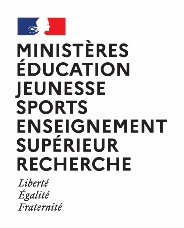 CONCOURS EXTERNE POUR LE RECRUTEMENTDES CONSEILLERS D’EDUCATIONPOPULAIRE ET DE JEUNESSEEPREUVE ORALE D’ADMISSIONFICHE INDIVIDUELLE DE RENSEIGNEMENT DESTINEE AUX MEMBRES DU JURY POUR LES CANDIDATS ADMISSIBLES TITULAIRES D’UN DOCTORATCette fiche doit être téléversée dans l’espace candidat prévu à cet effet sur l’application d’inscription Cyclades à la rubrique « Mes justificatifs », selon les modalités indiquées.Collez iciune photo d’identitéCARACTERISTIQUES DE LA THESE DE DOCTORATLES ACQUIS DE VOTRE EXPERIENCE PROFESSIONNELLE RESULTANT DE LA FORMATION A LA RECHERCHE ET PAR LA RECHERCHECaractérisez, en 40 lignes maximum (TIMES 12), les éléments qui constituent, selon vous, les acquis de votre expérience professionnelle résultant de la formation à la recherche et par la recherche lorsqu’elle a été sanctionnée par la délivrance du doctorat (compétences mobilisées pour la préparation et la rédaction des travaux de la thèse).ELEMENTS D’INFORMATION ET DE MOTIVATION Précisez, en 40 lignes maximum (TIMES 12), en quoi l’expertise développée vous sera utile dans l’exercice des fonctions et carrières envisagées.Date et signature du candidatNOM de famille :NOM d’usage:Prénom(s) : Intitulé du doctoratDate d’obtentionSection du conseil national des universitésDomaine d’expertiseEtablissement qui a délivré la thèseTravaux d’enseignement et/ou de recherche menésListe de vos publications